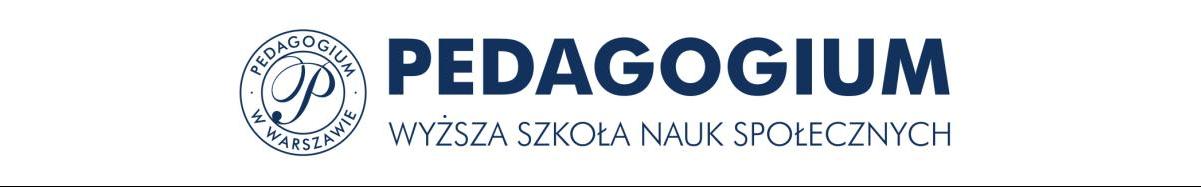 Załącznik nr 6 do Procedury dyplomowania w Pedagogium WSNSZALECENIA DOTYCZĄCE REDAKCJIPRACY DYPLOMOWEJW PEDAGOGIUMWyższej Szkole Nauk Społecznych w WarszawiePodstawa prawna:Poniższe wymogi, dotyczące konstrukcji prac dyplomowych, są odniesione do normy PN-ISO 690:2012 „Wytyczne opracowania przypisów bibliograficznych i powołań na zasoby informacji”.1.  Struktura pracyPraca DYPLOMOWA musi być napisana na komputerze. Znormalizowany tekst to czcionka Times New Roman, normalnej grubości, o rozmiarze 12 pkt, interlinia 1,5 wiersza, poszczególne akapity bez odstępów (0 pkt), wcięcie pierwszego wiersza akapitu 1,25 cm, tekst automatycznie wyrównany do prawego i lewego marginesu (wyjustowany). Tekst opisowy (stosowany w opisach tabel, rysunków, przypisach, biografii) to czcionka Times New Roman, normalnej grubości, o rozmiarze 10 pkt, interlinia 1,0, odstęp między akapitami 0 pkt, wysunięcie pierwszego wiersza akapitu 1,25 cm pkt, tekst automatycznie wyrównany do prawego i lewego marginesu (wyjustowany).Praca musi mieć format A-4, układ pionowy, ułożenie tekstu w jednej kolumnie, marginesy (zewnętrzny, wewnętrzny, górny i dolny) 2,5 cm, dodatkowy wewnętrzny margines na oprawę 1,0 cm. Nie zaleca się dzielenia wyrazów. Nie wolno stawiać spacjiPRZED znakami interpunkcyjnymi.Praca dyplomowa – licencjacka powinna obejmować od 45 do 60 stron, a praca dyplomowa – magisterska od 70 do 110 stron znormalizowanego tekstu. Do podanych wielkości nie wlicza się dodatków, aneksów i załączników.Praca dyplomowa powinna być konstruowana według następującego schematu:strona tytułowa (według załączonego wzoru strony tytułowej); oświadczenie promotora pracy; oświadczenie autora pracy (według wzoru); 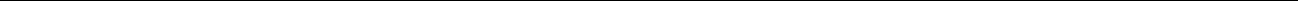 ul. Marszałkowska 115, 00 – 102 Warszawa, www.pedagogium.pl1tytuł pracy, streszczenie, słowa kluczowe w języku polskim (według wzoru); tytuł pracy, słowa kluczowe w języku angielskim (według wzoru); spis treści (według wzoru); treść pracy rozpoczynająca się wstępem (wprowadzeniem); ostatnia strona – wyrażenie zgody na publikowanie i na udostępnianie pracy w bibliotece (według wzoru) Punkty 1), 2), 3), 4), 5) i 7) należy drukować jednostronnie. Treść pracy musi być drukowana dwustronnie, numerację stron rozpoczyna się od wstępu (wprowadzenia).Praca musi być trwale zszyta, oprawiona w sztywną (twardą) okładkę (według wzoru), na wewnętrznej lewej stronie oprawy powinna być wklejona koperta, w której należy umieścić wersję elektroniczną (płyta CD lub DVD) pracy, zapisaną jako jeden plik z rozszerzeniem .doc lub innym możliwym do otworzenia w programie Microsoft Word. Dodatkowo można dołączyć plik z rozszerzeniem .pdf. Nazwa pliku musi mieć następujący format NUMER ALBUMU-SKRÓT KIERUNKU-SKRÓT RODZAJU PRACY.doc. Skróty nazw kierunków innych niż pedagogika będą podane w Dziekanacie. Przykład nazwy pliku: 3658-PED.LIC.doc (student o numerze indeksu 3658, kierunku pedagogika). Nazwa pliku powinna być napisana dużymi literami, rozszerzenie małymi. Na płycie w sposób trwały (długopisem przeznaczonym do opisywania płyt CD) należy własnoręcznie umieścić następujące informacje: imię i nazwisko studenta, numer albumu, tytuł pracy dyplomowej. W przypadku pracy zbiorowej należy umieścić imiona, nazwiska i numery albumów autorów. Dołączona do pracy wersja elektroniczna musi być w 100% zgodna z wydrukiem pracy, przekazanym do dziekanatu. Pracę składa się w BOS w dwóch identycznych egzemplarzach.Obowiązek sprawdzenia czy praca dyplomowa spełnia wszystkie wymogi formalne, spoczywa na promotorze.Założenia w kwestii zawartości merytorycznej Obszar tematyczny pracy powinien zawierać się w szeroko rozumianych naukach, objętych kierunkami studiów, zgodnie z realizowaną w trakcie studiów specjalnością. Praca powinna mieć wyraźnie wydzieloną część praktyczną, będącą wkładem własnym przygotowującego ją studenta.ul. Marszałkowska 115, 00 – 102 Warszawa, www.pedagogium.pl2Tekst pracy dyplomowej musi być spójny merytorycznie. Kolejne kwestie, wątki powinny wyraźnie wiązać się ze sobą. Musi istnieć między nimi merytoryczna łączność. W żadnym wypadku tekst pracy nie może być zbiorem rwanych, nie powiązanych ze sobą myśli.Przy omawianiu różnych metod, technik, sposobów, okoliczności itp. pożądane jest stosowanie automatycznego wyliczenia punktowego po dwukropku (zalecane 1), 2), 3) … i a), b), c) ... lub 1., 2., 3 ..., a., b., c) … Do oddzielania kolejnych wypunktowań stosuje się tylko przecinki – na końcu wyliczeń – kropka. Poszczególne punkty wyliczenia muszą być tak sformułowane stylistycznie, aby każdy z nich mógł być czytany jako dalszy ciąg zdania zapowiadającego wyliczenie.Cała praca powinna być pisana krótkimi, jasnymi, poprawnie sformułowanymi zdaniami. Należy unikać zdań długich o skomplikowanej, niejasnej treści. Tekst należy pisać w formie bezosobowej, np. zbadano, poddano analizie, obliczono, ustalono, zaprezentowano, omówiono, zilustrowano i w czasie przeszłym. W tekście pracy nie można stosować sformułowań informujących o zamierzeniach, np. ...spróbuję przedstawić...,...chciałbym zacząć od.... Autor winien przechodzić od razu do prezentacji i omówienia wyników swoich badań oraz analiz. Niedopuszczalne jest stosowanie niepunktowanych„wstępów” do rozdziałów i podrozdziałów, jak również ich niepunktowane zakończenie. Wnioski, prezentowane zarówno w kolejnych rozdziałach, jak i w zakończeniu pracy powinny stanowić ustalenia własne autora (studenta). Wnioski i komentarze muszą być jednoznaczne (nie ogólnikowe) i oparte na badanym materiale. Nie są wnioskami: definicje, objaśnienia, postulaty, zestawienia ustaleń faktycznych i statystycznych. Te dwa ostatnie są wynikami badań. Wnioski mają być budowane w oparciu o te wyniki. Pracadyplomowa może zawierać indeks skrótów, aneksy (załączniki).Praca dyplomowa powinna zawierać co najmniej 3 rozdziały. Tekst poszczególnych rozdziałów pracy nie powinien być „ciągły” lecz podzielony na podrozdziały, punkty, podpunkty aż do 3-go stopnia podziału. Gdy dane zagadnienie jest szczególnie obszerne lub omawiane bardzo gruntownie, można wprowadzić do tekstu tytuły niższego rzędu. Należy jednak dążyć do zachowania w całej pracy (w poszczególnych rozdziałach) identycznej głębokości podziału omawianej problematyki.ul. Marszałkowska 115, 00 – 102 Warszawa, www.pedagogium.pl33.  Formatowanie tytułówTytuły (każdego stopnia) powinny być krótkie, komunikatywne. Ranga, rząd, stopień ważności tytułu powinny być w tekście wyróżnione. Należy w tym celu tytuły:pierwszego stopnia (tytuły rozdziałów) PISAĆ KAPITALIKAMI, czcionką Times New Roman, pogrubioną, o rozmiarze 12 pkt, z zachowaniem pojedynczego odstępu między wierszami, drugiego stopnia, (tytuły podrozdziałów), np. 4.1., PISAĆ KAPITALIKAMI, czcionką Times New Roman, bez pogrubienia, o rozmiarze 12 pkt, z zachowaniem pojedynczego odstępu między wierszami, trzeciego stopnia, (tytuły punktów w podrozdziałach), np. 2.5.1. pisać małymi literami, czcionką Times New Roman, bez pogrubienia, o rozmiarze 12 pkt, z zachowaniem pojedynczego odstępu między wierszami. W podziałach niższego rzędu tytuły można wyróżniać kursywą lub podkreślać je.Wszystkie tytuły (każdego stopnia) należy pisać bez kropki na końcu.Tytuł główny rozdziału należy wyśrodkować i poprzedzić go nazwą rozdziału, również wyśrodkowaną. Pozostałe tytuły muszą być wyrównane do lewej, z zachowaniem akapitu 1,25 cm. Przed tytułem stosuje się odstęp dwóch wierszy, jeżeli tytuł następuje po normalnym tekście i jeden, jeżeli po tytule. Po tytule stosuje się odstęp jednego wiersza.Przykład:ROZDZIAŁ IIITYTUŁ ROZDZIAŁU3.1. TYTUŁ PODROZDZIAŁUWszystkie główne „duże” elementy struktury pracy dyplomowej, a więc wstęp (wprowadzenie), kolejne rozdziały, spisy rysunków, tabel, wykresów, bibliografia, ewentualne aneksy oraz streszczenie muszą rozpoczynać się od nowej strony.Wstęp do pracy dyplomowej winien stanowić wprowadzenie do badanych i analizowanych zagadnień. Powinien zawierać krótki komentarz oraz omówienie treści poszczególnych rozdziałów, a także najważniejszych źródeł. Proponowana objętość wstępuul. Marszałkowska 115, 00 – 102 Warszawa, www.pedagogium.pl4winna wynosić 2-3 strony. Zakończenie pracy powinno zawierać 2-3 strony podsumowania.Praca dyplomowa musi posiadać ponumerowane strony. Pierwszą stroną jest strona wstępu (wprowadzenia). Numer należy podawać w dole strony – wyśrodkowany, rozmiar czcionki 12 pt.Omawiane kolejno w pracy kwestie, wątki, przykłady, itp. powinny być od siebie oddzielone. Nowy wątek należy rozpoczynać od nowego akapitu. Paragraf powinien zaczynać się od akapitu z jednolitym dla całej pracy wcięciem.W pracy dyplomowej mogą być zastosowane nagłówki i stopki. W takim wypadku odległość nagłówka i stopki od krawędzi strony powinna wynosić 2,5 cm. Nagłówki rozdziałów powinny być drukowane pogrubioną czcionką Times New Roman o rozmiarze 10. Nagłówek powinien zawierać tytuł rozdziału. Nagłówki nie powinny występować na stronie tytułowej, stronie ze spisem treści oraz na pierwszych stronach kolejnych rozdziałów.4.	Rysunki, tablice i odsyłacze stosowane w pracyZarówno rysunki, jak i tablice należy zamieszczać centralnie w stosunku do lewego i prawego marginesu (wyjustować). Muszą być one umieszczone wewnątrz tekstu dokładnie w wymaganych miejscach. Rysunki i tablice powinny być numerowane kolejno (przez całą pracę) za pomocą liczb arabskich (Rys. 1., Tabela 1., itd.). W tekście muszą znajdować się odsyłacze do odpowiedniej tabeli lub rysunku wykorzystujące w tym celu ich numer. Nie należy stosować sformułowań „poniższa” lub „powyższa” tabela. Tytuły należy pisać czcionką Times New Roman, pogrubioną, o rozmiarze 12 pt. Tytuł rysunku, wykresu i innych podobnych elementów powinien znajdować się pod tymi elementami. Wyjątkiem jest tytuł tabeli, który powinien znajdować się nad tabelą. Pod rysunkami, tabelami, wykresami itp. należy podać źródło. Należy stosować czcionkę opisową.ul. Marszałkowska 115, 00 – 102 Warszawa, www.pedagogium.pl5Przykład 1:Tabela 5. Przykład zestawu cech wraz ze skalą ocenyŹródło: Z. Kosyrz, Osobowość wychowawcy, Wyd. Pedagogium, Warszawa 2005, s. 385.Przykład 2: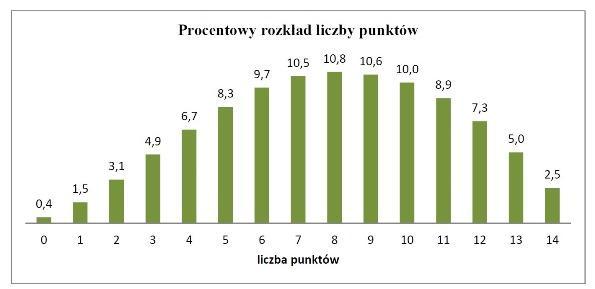 Rys. 1. Procentowy rozkład liczby uczniów, którzy zdobyli określoną liczbę punktów.Źródło: M. Karpiński, A. Nowakowska, M. Orzechowska, D Sosulska, M. Zambrowska, Raport z ogólnopolskiego badania umiejętności trzecioklasistów OBUTm 2014, IBE, Warszawa 2014, s. 8.W przypadku gdy autorem tabeli, rysunku itd. jest student jako źródło podaje się: opracowanie własne.Spisy rysunków, wykresów, tabel powinny zawierać numer rysunku (tabeli, wykresu),ul. Marszałkowska 115, 00 – 102 Warszawa, www.pedagogium.pl6jego tytuł (opis) oraz numer strony, na której występuje w tekście. Dany punkt pracy nie powinien się rozpoczynać od zapowiedzi rysunku, tabeli, wykresu. Element graficzny pracy musi być poprzedzony odpowiednim wprowadzeniem. Każdy rysunek, tabela, czy też wykres musi być odpowiednio skomentowany (zinterpretowany). Komentarz powinien uwzględniać m. in. próbę analizy danych zawartych w elemencie graficznym.5.	Cytaty i przypisyAutorzy prac korzystają często z przemyśleń i publikacji innych osób. Aby nie być posądzonym o plagiat, autor musi podać źródło, z którego czerpie informacje, a następnie dokładnie je opisać. Podanie źródeł jest konieczne, gdy przytacza się cytaty, dane liczbowe, wzory lub ilustracje zaczerpnięte z innych publikacji lub cudze myśli, nawet parafrazowane.Zasady opisu tych dokumentów ustala norma PN-ISO 690:2012 Dokumentacja.Przypisy bibliograficzne. Zawartość, forma i struktura. Normę tę stosuje się przy sporządzaniu przypisów w celu włączenia ich do bibliografii oraz przy formułowaniu odpowiadających pozycjom tej bibliografii powołań w tekście.Cytaty będące fragmentami dokumentów, tekstów źródłowych, bądź ważnymi dla pracy, przytoczonymi w dosłownym brzmieniu fragmentami opracowań naukowych, muszą być podawane w cudzysłowie. Cytaty dłuższe (kilkuzdaniowe) można wyróżnić specjalnym akapitem lub kursywą. W przypadku gdy cytat jest skracany, nie przytaczany w całości, miejsce opuszczone zaznacza się wielokropkiem w nawiasie, np.:Przykład:„Twórcza resocjalizacja w swoim założeniu przeciwstawia się postmodernistycznemu myśleniu (…) pokazuje, że u postawy odnowy człowieka (…) leży nadzieja”27.Każdy cytat, zaznaczony w tekście cyfrą, musi posiadać odpowiedni przypis. Przypisy umieszcza się na dole strony, pod poziomą linią, oddzielającą przypisy od głównego tekstu, do którego się odnoszą (wprowadzaną automatycznie przez program MS Word).Numeracja przypisów stanowi kontynuację, od pierwszego do ostatniego przypisu w całej pracy dyplomowej. Przypisy mogą mieć charakter źródłowy, uzupełniający tekstul. Marszałkowska 115, 00 – 102 Warszawa, www.pedagogium.pl7główny, wyjaśniający (np. rozwinięcie użytego skrótu). W przypadku cytowania dosłownego (w cudzysłowie) stosuje się podstawową formę przypisu, w przypadku odwołania do cudzego poglądu (z użyciem parafrazy) przed przypisem głównym stosuje się dodatek „Por.” również z podaniem strony (stron).Przypis musi kończyć się kropką. W ramach jednego przypisu można podać kilka różnych źródeł (oddziela się je za pomocą średnika). W przypisach stosuje się tekst opisowy. Norma określa pewne informacje jako fakultatywne i nie narzuca obowiązującej interpunkcji. Ważne jest jednak, aby w całej pracy stosować jednolity schemat przypisów i system interpunkcji. Tytuły publikacji powinny być podawane kursywą. Nie dopuszcza się podawania tytułów w cudzysłowiu (możliwa czcionka prosta lub kursywa – jednolicie w całej pracy).Podstawowy opis (przykład):J. Kowalski, Pedagogika porównawcza, Wyd. Impuls, Kraków 2012, s. 15.Jeśli autor pracy odwołuje się kolejny raz do tej samej pozycji (odwołanie jedno po drugim), powinien zamiast przytaczać cały opis bibliograficzny publikacji, użyć następujących zwrotów: ibidem = tamże. Należy wybrać albo zwroty polskie albo łacińskie i konsekwentnie stosować je w całej pracy.Przykład:W wypadku, kiedy cytujemy to samo źródło wspomniane kilka przypisów wcześniej używamy skrótu op. cit. (opus citatum) = dz. cyt. (dzieło cytowane) ze wskazaniem jednego lub dwóch pierwszych słów tytułu pracy.Przykład:3J. Kowalski, Pedagogika…., dz. cyt., s. 12.ul. Marszałkowska 115, 00 – 102 Warszawa, www.pedagogium.pl8Cytowanie rozdziałów z pozycji pod redakcją:Inicjał imienia, nazwisko autora, tytuł, (w:) Tytuł, inicjał imienia, nazwisko redaktora (red.), wydawnictwo, miejsce i rok wydania, strona.Przykład:K. Ablewicz, Aksjologiczny „mechanizm” życia duchowego – studia z zakresu antropologii filozoficzno-pedagogicznej z perspektywy filozofii kultury Bogdana Nawroczyńskiego, (w:)Antropologiczna pedagogika ogólna, M. Nowak, P. Magier, I. Szewczak (red.), Wyd. Gaudium, Lublin 2010, s. 125.Cytowanie artykułów z czasopism:Inicjał imienia, nazwisko autora, tytuł, tytuł czasopisma w cudzysłowie (jest to jedyny przypadek stosowania cudzysłowia w przypisach), rok wydania, numer, strona.Przykład:G. Carlo, N. Eisenberg, D. Troyer, G. Switzer, A. L. Speer, The altruistic personality: In what context is it apparent?, “Journal of Personality and Social Psychology” 1991, nr 61, s. 450-458.D. Buksik, Wybrane psychologiczne teorie rozwoju moralnego człowieka, „Seminare” 1997, t. 13, s. 147-166.Przy kolejnych cytowaniach tej samej pozycji stosuje się zasady, określone w stosunku do książek.Dane w przypisie bibliograficznym należy przejmować w formie występującej w źródle. Nie jest konieczne przejmowanie takich szczegółów pisowni jak: wielkie litery, interpunkcja, itp.6.	BibliografiaBibliografia to umieszczony na końcu pracy (po tekście głównym i zakończeniu), uporządkowany alfabetycznie spis wykorzystanych źródeł. O miejscu w bibliografii decyduje pierwsza litera nazwiska autora, a w przypadku pracy zbiorowej pierwsza litera tytułu tej pracy. W bibliografii nie podaje się stron. Bibliografia powinna być napisana czcionką podstawową dla całej pracy.ul. Marszałkowska 115, 00 – 102 Warszawa, www.pedagogium.pl9Bibliografia pracy dyplomowej jest dokumentacją wiedzy autora i zestawieniemźródeł, z których korzystał i z których może skorzystać także czytelnik.Zasady opisu bibliograficznego wykorzystywanych w pracy źródeł drukowanychElementy opisów i ich kolejność w bibliografii załącznikowej podane są w odwołaniu do normy PN-ISO 690:2012. Dokumentacja. Przypisy bibliograficzne. Zawartość, forma i struktura.Najważniejszą zasadą przy sporządzaniu bibliografii załącznikowej do pracy naukowej jest stosowanie jednolitych zasad opisu wykorzystywanych źródeł, takich jak: elementy opisu bibliograficznego podaje się w ściśle określonej kolejności; należy stosować jednolite znaki interpunkcyjne oddzielające poszczególne elementy opisu bibliograficznego i jednolite wyróżnienia graficzne; w celu rozróżnienia elementów opisu lub wyróżnienia elementów decydujących o ich uporządkowaniu dopuszcza się stosowanie odmiany kroju czcionki np. pogrubienie, pismo pochyłe.Dokumentami cytowanymi mogą być:wydawnictwa zwarte (książki), artykuły w wydawnictwie zwartym (rozdziały w książce), wydawnictwa ciągłe (np. czasopisma) opisywane w całości, artykuły w wydawnictwie ciągłym (w czasopiśmie), źródła internetowe, przy czym bibliografię należy podzielić zgodnie z powyższym rozróżnieniem.Ad.1. KsiążkaAutor/Autorzy,Tytuł,Nazwa wydawcy,Miejsce wydaniaRok wydania.Ogólne zasady opisu książki:W przypadku więcej niż czterech nazw twórców zaleca się podawać – w miarę możliwości – nazwy wszystkich, jeżeli którakolwiek z nazw jest pomijana, po ul. Marszałkowska 115, 00 – 102 Warszawa, www.pedagogium.pl10nazwie pierwszego twórcy należy dodać skrót „et al.” bądź „i in.”w książce wielotomowej, po tytule wspólnym dla całości dzieła, należy podać numer tomu, Przykład opisu książki:Pytka L., Pedagogika resocjalizacyjna,  Wyd, WSGE, Warszawa 2005.Ad.2. Artykuł w wydawnictwie zwartym (rozdział w książce)Autor/Autorzy artykułu,Tytuł artykułu(w:/in:)Tytuł dokumentu głównego, Autor/Autorzy dokumentu głównego(red.),Wydawnictwo,Miejsce wydaniaRok wydania.Przykład opisu artykułu (rozdziału) w książce:Ablewicz K., Potencjał badawczy antropologii pedagogicznej – przedmiot i konteksty badań, (w:) Konceptualizacje przedmiotu badań pedagogiki, Rubacha K. (red.), Oficyna Wydawnicza Impuls, Kraków2008.Ad.3: Wydawnictwo ciągłe opisywane w całości (np. czasopismo)Tytuł,Rok,numer, Ew. seria.Przykłady opisu czasopisma jako całości:„Problemy Opiekuńczo-Wychowawcze” 2007, nr 1.Ad.4: Artykuł w wydawnictwie ciągłym (czasopismo)Autor/Autorzy artykułu,ul. Marszałkowska 115, 00 – 102 Warszawa, www.pedagogium.pl11Tytuł artykułu,Tytuł wydawnictwa ciągłego w cudzysłowiu,Rok wydania,Numer.Przykłady opisu artykułu w czasopismach:Gorman, M., Przyszłość biblioteki akademickiej, Tł. z ang. J. Walkiewicz, „Przegląd Biblioteczny” 1995, z. 2.Król-Fijeńska A., Tajemnice tajemnic, „Charaktery” 2007, nr 1.Ad. 5: Czasopismo elektroniczne, strony www, serwisy onlineAutor (jeśli jest),Tytuł (jeśli jest),Nazwa czasopisma, rok, numer (w przypadku cytowania online)Adres strony,Data dostępu,Warunki dostępu.Przykłady opisu biuletynu elektronicznego, strony WWW:Czasopismo elektroniczneSkalska A., Pedagogika pracy z dziećmi wykluczonymi, “Edukacja I Dialog” 2013, listopad – grudzień, http://www.eid.edu.pl/archiwum/2013,418/listopad-grudzien,441/zagubieni_-_odnalezieni,444/pedagogika_pracy_z_dziecmi_wykluczonymi__anna_skalska,2488.html, data dostępu22.10.2014 [online].Strona internetowahttp://synapsis.org.pl/rodzina-i-otoczenie/dla-nauczycieli/co-oznacza-indywidualne-podejcie-w-przypadku-dzieci-z-autyzmem , data dostępu 11.02.1024 [online].ul. Marszałkowska 115, 00 – 102 Warszawa, www.pedagogium.pl12Poniżej znajdują się wzory:okładki pracy dyplomowej, strony tytułowej, strony z oświadczeniem promotora i autora pracy, streszczenia, poprawnego układu spisu treści pracy dyplomowej, strony ostatniej ze zgodą na opublikowanie i udostępnianie pracy w bibliotece. ul. Marszałkowska 115, 00 – 102 Warszawa, www.pedagogium.pl13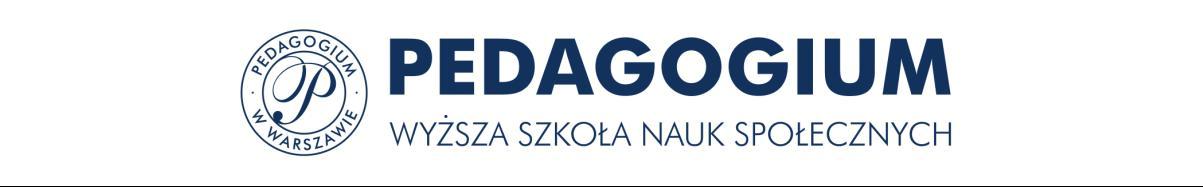 PRACA DYPLOMOWA(40)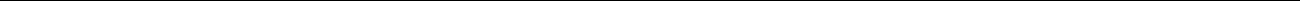 ul. Marszałkowska 115, 00 – 102 Warszawa, www.pedagogium.pl14Wzór strony tytułowejCzcionka Times New Roman – rozmiar czcionki w nawiasachPEDAGOGIUM (12)Wyższa Szkoła Nauk Społecznych w Warszawie (12)KIERUNEK: ………………..  (14)SPECJALNOŚĆ :………………….. (14)Imię i nazwisko autora(ów) pracy (16)Numer albumu 12345 (12)Tytuł pracy (22) – w jęz. polskimTytuł pracy (16)– w jęz. angielskimPraca dyplomowa- magisterska wykonana pod kierunkiem[Tytuł naukowy, imię nazwisko promotora](12)Warszawa [rok] (12)ul. Marszałkowska 115, 00 – 102 Warszawa, www.pedagogium.pl15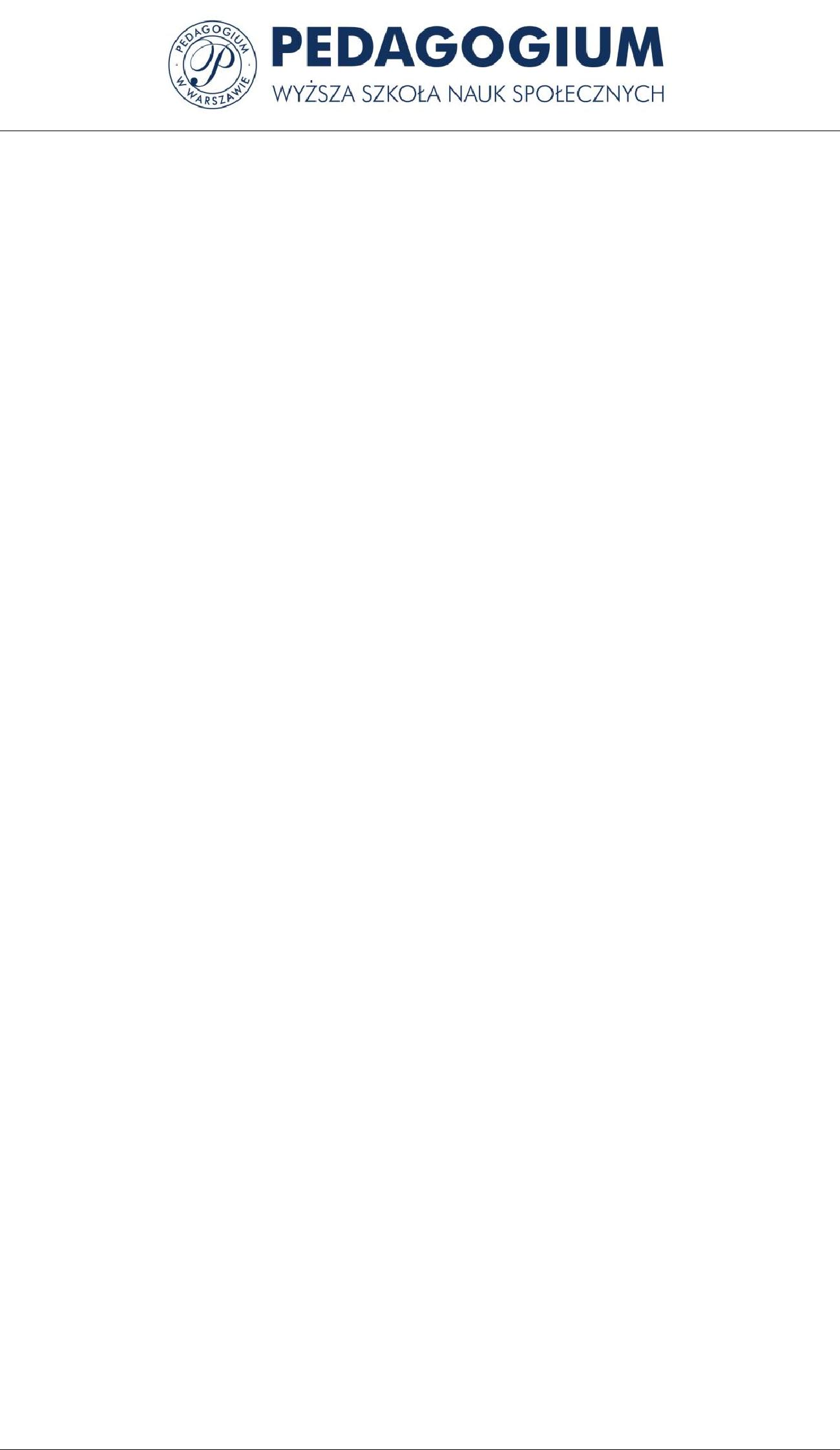 ul. Marszałkowska 115, 00 – 102 Warszawa, www.pedagogium.pl16Wzór oświadczenia promotora i autora pracy dyplomowejCzcionka Times New Roman rozmiar czcionki 12Oświadczenie promotora pracyOświadczam, że niniejsza praca została przygotowana pod moim kierunkiem i stwierdzam, że spełnia warunki do przedstawienia jej w postępowaniu o uzyskanie dyplomu ukończenia studiów II-go stopnia.(data)	(podpis promotora pracy dyplomowej)Oświadczenie autora pracyŚwiadomy odpowiedzialności prawnej oświadczam, że niniejsza praca dyplomowa została napisana przeze mnie samodzielnie i nie zawiera treści uzyskanych w sposób niezgodny z obowiązującymi przepisami.Oświadczam, że przedstawiona praca nie była wcześniej przedmiotem procedur związanych z uzyskaniem dyplomu ukończenia studiów II-go stopnia w wyższej uczelni.Oświadczam ponadto, że niniejsza wersja pracy jest identyczna z załączoną wersją elektroniczną.(data)	(podpis autora pracy dyplomowej)ul. Marszałkowska 115, 00 – 102 Warszawa, www.pedagogium.pl17Wzór streszczenie , tytuł pracy, słowa kluczowe w języku polskim Czcionka Times New Roman rozmiar czcionki 12Streszczenie (12 pogrubiona)Tytuł pracy: tytuł w języku polskim (12 pogrubiona)Title: tytuł w języku angielskim (12 pogrubiona)Streszczenie pracy – do 1000 znaków (12)Słowa kluczowe – do 6, przedzielone przecinkami (12)Keywords: słowa kluczowe, do 6, w języku angielskim, przedzielone przecinkami (12)ul. Marszałkowska 115, 00 – 102 Warszawa, www.pedagogium.pl18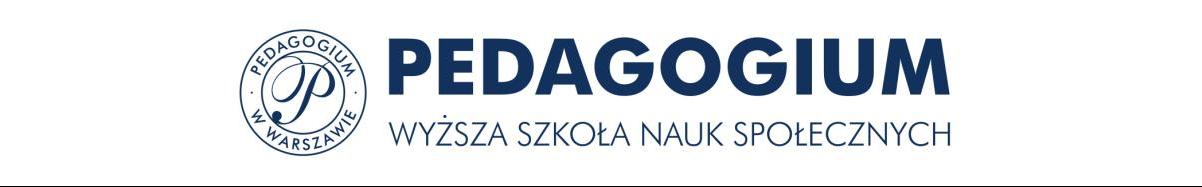 Wzór proponowanego układu spisu treści pracy dyplomowejSPIS TREŚCIWSTĘPROZDZIAŁ I. (tytuł)(rozdział teoretyczny)Podrozdział pierwszy rozdziału pierwszego (tytuł) Punkt pierwszy podrozdziału pierwszego (tytuł) Punkt drugi podrozdziału pierwszego (tytuł) Podrozdział drugi rozdziału pierwszego (tytuł) Punkt pierwszy podrozdziału drugiego (tytuł) 2.2.Punkt drugi podrozdziału pierwszego (tytuł) ROZDZIAŁ II. (tytuł)(rozdział teoretyczny)Podrozdział pierwszy rozdziału drugiego (tytuł) Punkt pierwszy podrozdziału drugiego (tytuł) Punkt drugi podrozdziału drugiego (tytuł) Podrozdział drugi rozdziału drugiego (tytuł) Punkt pierwszy podrozdziału drugiego (tytuł) 2.2.Punkt drugi podrozdziału drugiego (tytuł) ROZDZIAŁ III . Założenia metodologiczne badań własnych1.2.ROZDZIAŁ IV. Analiza i prezentacja wyników badań własnych1.2.(itd.)PODSUMOWANIE I WNIOSKIBIBLIOGRAFIASPIS TABELSPIS RYSUNKÓWSPIS WYKRESÓWANEKS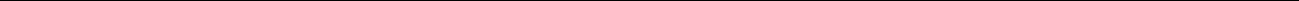 ul. Marszałkowska 115, 00 – 102 Warszawa, www.pedagogium.pl19Wzór strony ostatniej – zgoda na publikowanie oraz udostępnienie w bibliotece Czcionka Times New Roman rozmiar czcionki 12Wyrażam \  Nie wyrażam  zgody na publikowanie mojej pracy dyplomowej oraz udostępnianie jej w czytelniach Biblioteki Pedagogium WSNS.…………………………………………..(czytelny podpis autora)ul. Marszałkowska 115, 00 – 102 Warszawa, www.pedagogium.pl20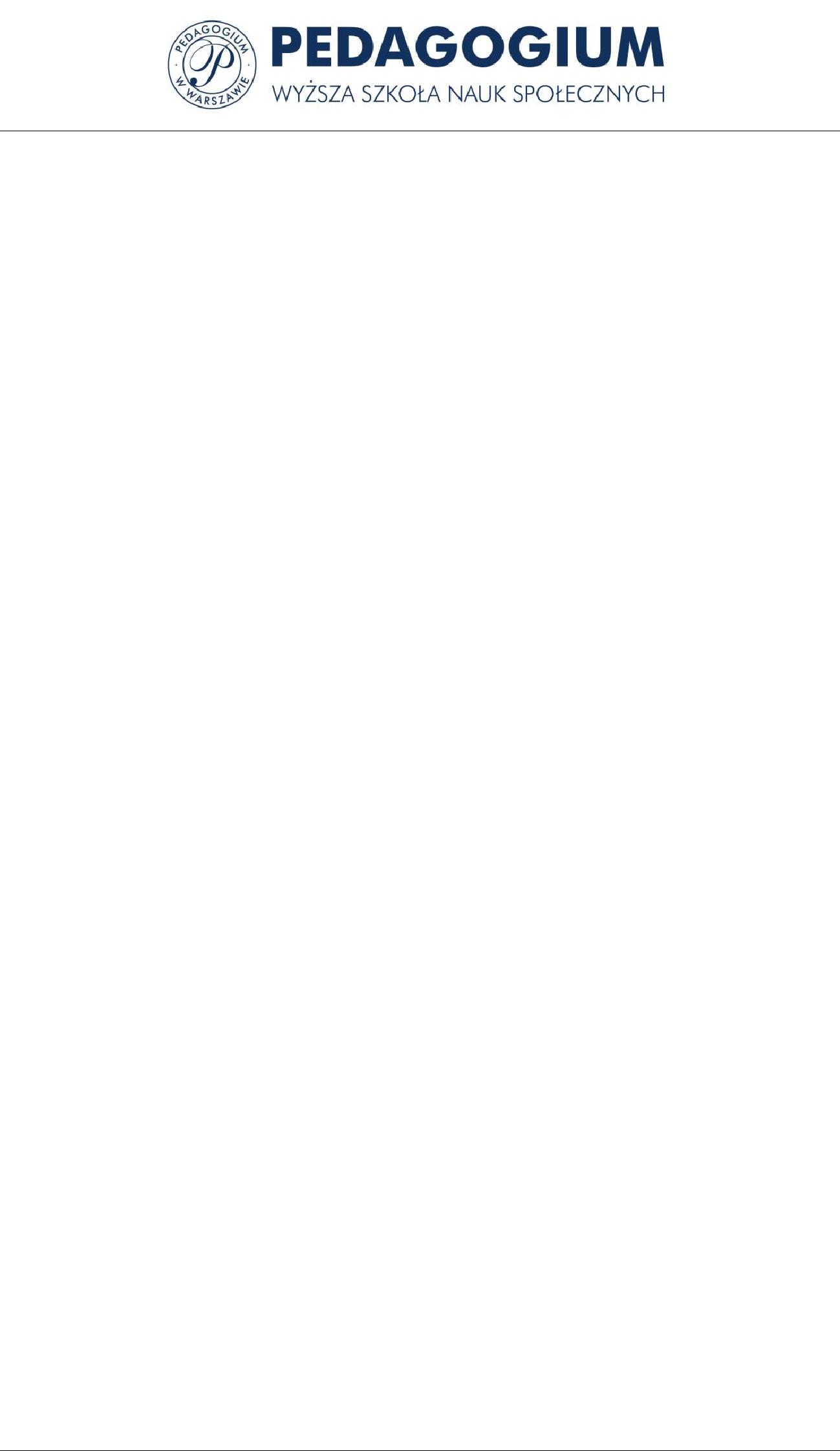 ul. Marszałkowska 115, 00 – 102 Warszawa, www.pedagogium.pl21Nazwisko ucznia szacowanegoNazwisko ucznia szacowanegoNazwisko ucznia szacowanegoNazwisko ucznia szacowanegoLp.WyszczególnienieBardzoPrzeważnieNa ogółMałoWcaleLp.1.Koleżeński2.Uczynny3.Odważny4.Zdyscyplinowany5.Silny fizycznie6.Inteligentny1W. Cholewa, Systemy doradcze, PŚ, Gliwice 1984, s. 22.2Tamże, s. 11.